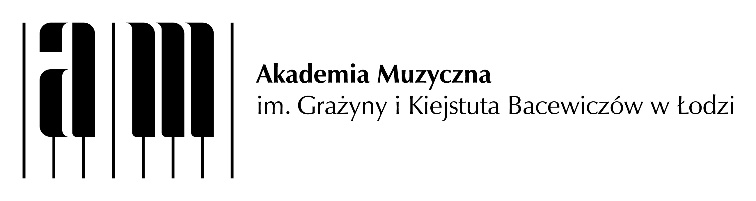 KURS MISTRZOWSKI Z NAUCZANIA MUZYKIEdukacja muzyczna dzieci w wieku 0-3 lataŁódź, Akademia Muzyczna, 16 marca 2024 r.Zgodnie z obowiązującymi przepisami, organizator kursu zobowiązany jest do wystawienia faktury VAT w ciągu 7 dni od daty wpłaty tylko i wyłącznie na podmiot, który dokonał wpłaty na konto (tj. instytucję lub osobę fizyczną).Wyrażam zgodę na przetwarzanie moich danych osobowych zawartych w karcie zgłoszeniowej, dla potrzeb niezbędnych w procesie organizacji i udziału w kursie zgodnie z ustawą z dnia 29 sierpnia 1997 r. o ochronie danych osobowych (Dz. U. z 2002 r. Nr 101, poz. 926 ze zm.)KONTAKT:dr Stella Kaczmarek: stella.kaczmarek@amuz.lodz.plKARTA ZGŁOSZENIAKARTA ZGŁOSZENIAnazwisko i imięstopień naukowynazwa uczelni lub reprezentowanej instytucjikierunek, rok (dla studentów)Wybieram czynny udział            w następujących warsztatach: rytmikoterapia/ruch do muzyki  metoda Kodaly`a metoda Gordona	 metoda Orffa/gra na instrumentach            muzykoterapia aktywna/receptywna ……..  Musicon Adres do korespondencjiAdres do korespondencjiulica/numer domu/mieszkaniakod pocztowymiejscowośćtelefonadres e-mailDane instytucji, na którą wystawiona zostanie faktura VATDane instytucji, na którą wystawiona zostanie faktura VATnazwa instytucji lub imię i nazwisko (w przypadku wpłat indywidualnych)Adres płatnikaAdres płatnikaulicakod pocztowymiejscowośćNIPpodpis uczestnika